19th AnnualClinical Hypnosis Workshops for Health Care ProfessionalsExpanding Possibilities for HealingBasic Track (Level One) TrainingNovember 2 – 4, 2018Medical Hypnosis Consultants, PLLC3721-A University DriveDurham, NC 27707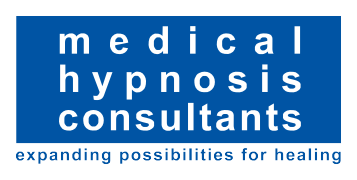 Medical Hypnosis Consultants, PLLC Wellness Consultants International Course DescriptionThis program is intended for counselors, psychologists, social workers, physicians, and professionals in related fields (see admission requirements). It is intentionally labeled a workshop since it is designed to be a “hands-on” experience. While it utilizes didactic presentations and demonstrations, all participants will be given supervised training in the induction of trance and its utilization.  Because of the emphasis on supervised practice, the number of workshop participants is limited.Basic Track (Level One ): For those who have little or no experience in formal hypnosis training and in utilizing hypnosis with clients/patients.  Basic induction techniques will be taught and practiced in small groups. Principles of deepening and termination as well as utilization will be addressed.  The faculty will teach the nuances of hypnotic language, and how to formulate hypnotic suggestions. Participants will also learn self-hypnosis.Course ObjectivesCompletion of this course should give you a better understanding of:Myths and misconceptions about hypnosis.How to define hypnosis, trance and suggestion.The use of formal hypnotic inductions.The phenomenon that can occur with the use of hypnosis.How to formulate hypnotic suggestions.How to utilize hypnosis in your practice.The personal use of autohypnosis.Past participant feedback: “I wanted to let you know how impressed I was with the excellent program you put together. The leadership was diverse and intelligent, and all were terrific mentors in their own specialties. The flow of content and practice was orchestrated smoothly and with a perfect balance that kept me ever hungry for more- and alert through the extended hours.”www.facebook.com/MedicalHypnosisConsultantsCourse CreditThis workshop is approved by the American Society of Clinical Hypnosis (ASCH) for 20 hours of continuing education. These hours count towards the 40 hours required for certification. FacultyCourse Coordinator:Holly Forester-Miller, Ph.D., LPC, President Medical Hypnosis Consultants, PLLC and Wellness Consultants International; Founder, Medical Hypnosis Foundation; ASCH Approved Consultant; 15 years as Medical Center Instructor/Small Group Leader, Practice Course, Duke University Medical School, Durham, NC. Developed course and Teach - Self-Hypnosis for Cancer Patients, Duke Raleigh Cancer Center. Chair of the Training and Consultation Workshop (TCW) for ASCH. Past-Treasurer of the American Society of Clinical Hypnosis. Winner of the Clark L Hull Award for Scientific Excellence in Writing on Experimental Hypnosis.  G. Lane Wagaman, EdD, Licensed Psychologist, Health Services Provider Psychologist. Member, Approved Consultant, Co-Chair, Education Committee, American Society of Clinical Hypnosis;  Member, Society of Clinical and Experimental Hypnosis;  Diplomate, American Academy of Pain Management;  Clinical Associate Professor and Preceptor, Family Medicine Residency Program, West Virginia School of Osteopathic Medicine and Greenbrier Valley Medical Center; Independent practice of Psychology, Carolina Rehabilitation and Surgical Associates, Cary, NC, and HRC Behavioral Medicine and Psychiatry, PA, Raleigh, NC. ProgramFriday, November 2, 201812:15-12:30  Registration12:30 -12:45 Orientation and Meet the Faculty12:45 -2:30   Nature of Hypnosis, History, Myths and 	Misconceptions, Hypnotic Phenomena            2:30 -2:45     Break2:45 –5:30    Deepening, Termination, Presenting   Hypnosis to Patients, Informed Consent, Hypnosis and Memory, and           Demonstration of Inductions5:30 -6:00    Break6:00 - 7:30     Small Group Practice Saturday, November 3, 20188:00-9:30     Use of Language  9:30-10:45   Small Group Practice         10:45-11:00   Break11:00-12:30 Pain Management and Physiological Control12:30-1:30   Lunch on your own1:30- 3:00     Ego Strengthening; Anxiety and Phobias   	3:00- 3:30	Hypnotic Susceptibility Scales, Stages of Hypnosis3:30 - 3:45	Break3:45-5:15	Small Group Practice 5:15-6:30	Formulating Hypnotic SuggestionsSunday, November 4, 20188:00- 9:45	Self-Hypnosis & Managing Resistance9:45-10:30    Therapeutic Applications of Hypnotic Phenomena   10:30-11:00   Break 11:00-12:00    Treatment Planning, Strategy and Technique Selection12:00-12:45 	Demonstration:  Putting It All Together 12 :45–1:30   ASCH Ethical Code & Certification		Q & A and  Conference Wrap-upWorkshop EligibilityAdmission to the workshop is open to persons holding doctoral degrees in counseling, medicine, dentistry, psychology and related fields. Persons holding a master’s degree in counseling, social work, nursing, or counseling/clinical psychology who are licensed by the state in which they practice are also eligible. Students and trainees actively enrolled in programs leading to these degrees are eligible and encouraged to attend.Inquiries concerning eligibility should be addressed to Holly Forester-Miller, Ph.D., course coordinator,(919) 403-7229. The course coordinator reserves the right to make decisions concerning admission to the workshop as well as participant placement in the appropriate track.To join us for this workshop, please complete the attached registration form and return it along with your fee (make check payable to Medical Hypnosis Consultants, PLLC).LodgingThe most convenient hotel to the workshop location is the La Quinta Inn, Durham, NC. Make your reservations early and directly with the hotel by calling (919) 401-9660.Workshop Location:3721-A University Dr.Durham, NC 27707Directions:  From NC 147 take exit 16B - 15-501 toward Chapel Hill to exit 105B Martin Luther King Jr. Blvd. Turn left onto University Drive. After the light at the intersection of Shannon Rd and University Dr, University Commons is 0.2 mile on the right. We are in the first building on the West end of the complex, the door faces University Drive.  For directions from other locations go to:Wciconsultants.org(Early registration is suggested as participation is limited)Please type or print clearly:Name:_________________________________________________________________________               Address:                                                                                                                       ____               City: __________________________________________________    State:_______________Zip:  ________________________     Phone ________________________________________E-mail address: _______________________________________________________________ Agency/Organization: _______________________________________________________Degree & Specialty: ____________________________________________________________   License(s) Field:_______________________________________________________________  State & License No:_____________________________________________________________      First name to be used on name badge    _____________________________________________Please print the exact name you would like printed on your certificate: Name: _________________________________________________________________ Course Fees**Early Registration (postmarked by October 12, 2018)   . ................................................$425.00Regular Registration .........................................................................................................$465.00Interns and Residents........................................................................................................$300.00Student (full-time) ..............................................................................................................$235.00(Documentation of full-time student status required)On-site registration fee.................................................................................................add $25.00** Please make check payable to: Medical Hypnosis Consultants, PLLCMail payment with this form to:Medical Hypnosis Consultants, PLLC 3721-A University DriveDurham, NC 27707Important: If you are unable to attend the workshop after you have registered, you must notify us in writing at least two weeks prior to the program in order to receive a refund. No refunds for workshop fees will be made after that time.A $50 fee will be charged for cancelled registrations.If you have any concerns or complaints about this or any of our workshops, please contact Dr. Forester-Miller. 919 403-7229. Scholarships     A limited number of student scholarships are available.Contact Dr. Holly Forester-Miller for application information at:HFM@WCIconsultants.orgA faculty letter/email verifying full-time student status is required.      Scholarships applications will be reviewed based on the order in which      completed applications are received.